SPECYFIKACJA WYKONANIA I ODBIORU ROBÓT BUDOWLANYCH ZWIĄZANYCH Z PRZEBUDOWĄ CHODNIKÓW DROGI POWIATOWEJ NR 3748E D - 05.03.23aNAWIERZCHNIA Z BETONOWEJ KOSTKI BRUKOWEJ DLA DRÓG I ULIC ORAZ PLACÓW I CHODNIKÓWSPIS TREŚCIWSTĘP	3MATERIAŁY	3SPRZĘT	6TRANSPORT	6WYKONANIE ROBÓT	7KONTROLA JAKOŚCI ROBÓT	10OBMIAR ROBÓT	12ODBIÓR ROBÓT	12PODSTAWA PŁATNOŚCI	12PRZEPISY ZWIĄZANE	13ZAŁĄCZNIKI	141. WSTĘPPrzedmiot OSTPrzedmiotem niniejszej ogólnej specyfikacji technicznej (OST) są wymagania dotyczące wykonania i odbioru robót związanych z wykonaniem nawierzchni z betonowej kostki brukowej.Zakres stosowania OSTOgólna specyfikacja techniczna (OST) stanowi podstawę opracowania szczegółowej specyfikacji
technicznej (SST) stosowanej jako dokument przetargowy i kontraktowy przy zlecaniu i realizacji robót nalokalnych drogach, ulicach, placach i chodnikach.Zakres robót objętych OSTUstalenia zawarte w niniejszej specyfikacji dotyczą zasad prowadzenia robót związanych z wykonaniem i odbiorem nawierzchni z betonowej kostki brukowej.Betonową kostkę brukową stosuje się do nawierzchni:dróg lokalnych i dojazdowych, zwłaszcza w strefie zamieszkania,ulic osiedlowych i zbiorczych,przystanków autobusowych, peronów i ciągów pieszo-jezdnych,placów ulicznych, parkingów, wjazdów do bram i garaży, placów zabawowych,chodników, alei spacerowych, ścieżek, pasaży,ścieżek rowerowych,oraz do umocnienia skarp, pasów dzielących dróg, ścieków, rowów, schodów, małej architektury drogowej, elementów miejsc obsługi podróżnych itp.Określenia podstawoweBetonowa kostka brukowa - prefabrykowany element budowlany, przeznaczony do budowy warstwy ścieralnej nawierzchni, wykonany metodą wibroprasowania z betonu niezbrojonego niebarwionego lub barwionego, jedno- lub dwuwarstwowego, charakteryzujący się kształtem, który umożliwia wzajemne przystawanie elementów.Krawężnik - prosty lub łukowy element budowlany oddzielający jezdnię od chodnika, charakteryzujący się stałym lub zmiennym przekrojem poprzecznym i długością nie większą niż 1,0 m.Ściek - umocnione zagłębienie, poniżej krawędzi jezdni, zbierające i odprowadzające wodę.Obrzeże - element budowlany, oddzielający nawierzchnie chodników i ciągów pieszych od terenów nie przeznaczonych do komunikacji.Spoina - odstęp pomiędzy przylegającymi elementami (kostkami) wypełniony określonymi materiałami wypełniającymi.Szczelina dylatacyjna - odstęp dzielący duży fragment nawierzchni na sekcje w celu umożliwienia odkształceń temperaturowych, wypełniony określonymi materiałami wypełniającymi.Pozostałe określenia podstawowe są zgodne z obowiązującymi, odpowiednimi polskimi normami i z definicjami podanymi w OST D-M-00.00.00 „Wymagania ogólne" [9] pkt 1.4.1.5.	Ogólne wymagania dotyczące robótOgólne wymagania dotyczące robót podano w OST D-M-00.00.00 „Wymagania ogólne" [9] pkt 1.5.2. MATERIAŁYOgólne wymagania dotyczące materiałówOgólne wymagania dotyczące materiałów, ich pozyskiwania i składowania, podano w OST D-M-00.00.00 „Wymagania ogólne" [9] pkt 2.Betonowa kostka brukowa2.2.1. Klasyfikacja betonowych kostek brukowychBetonowa kostka brukowa może mieć następujące cechy charakterystyczne, określone w katalogu producenta: 1. odmianę:kostka jednowarstwowa (z jednego rodzaju betonu),kostka dwuwarstwowa (z betonu warstwy spodniej konstrukcyjnej i warstwy ścieralnej (górnej) zwykle barwionej grubości min. 4 mm,barwę:kostka szara, z betonu niebarwionego,kostka kolorowa, z betonu barwionego,wzór (kształt) kostki: zgodny z kształtami określonymi przez producenta (przykłady podano w załączniku 1),wymiary, zgodne z wymiarami określonymi przez producenta, w zasadzie:długość: od 140 mm do 280 mm,szerokość: od 0,5 do 1,0 wymiaru długości, lecz nie mniej niż 100 mm,grubość: od 40 mm do 140 mm, przy czym zalecanymi grubościami są: 60 mm,	80 mm i 100 mm
(zalecane grubości kostek podano w załączniku 2).Pożądane jest, aby wymiary kostek były dostosowane do sposobu układania i siatki spoin oraz umożliwiały wykonanie warstwy o szerokości 1,0 m lub 1,5 m bez konieczności przecinania elementów w trakcie ich wbudowywania w nawierzchnię.Kostki mogą być produkowane z wypustkami dystansowymi na powierzchniach bocznych oraz z ukosowanymi krawędziami górnymi.2.2.2. Wymagania techniczne stawiane betonowym kostkom brukowymWymagania techniczne stawiane betonowym kostkom brukowym stosowanym na nawierzchniach dróg, ulic, chodników itp. określa PN-EN 1338 [2] w sposób przedstawiony w tablicy 1.Tablica 1. Wymagania wobec betonowej kostki brukowej, ustalone w PN-EN 1338 [2] do stosowania na zewnętrznych nawierzchniach, mających kontakt z solą odladzającą w warunkach mrozuW przypadku zastosowań kostki na powierzchniach innych niż przewidziano w tablicy 1 (np. na nawierzchniach wewnętrznych nie narażonych na kontakt z solą odladzaj ącą), wymagania wobec kostki należy odpowiednio dostosować do ustaleń PN-EN-1338 [2].Kostki kolorowe powinny być barwione substancjami odpornymi na działanie czynników atmosferycznych, światła (w tym promieniowania UV) i silnych alkaliów (m.in. cementu, który przy wypełnieniu spoin zaprawą cementowo-piaskową nie może odbarwiać kostek). Zaleca się stosowanie środków stabilnie barwiących zaczyn cementowy w kostce, np. tlenki żelaza, tlenek chromu, tlenek tytanu, tlenek kobaltowo-glinowy (nie należy stosować do barwienia: sadz i barwników organicznych).Uwaga: Naloty wapienne (wykwity w postaci białych plam) mogą pojawić się na powierzchni kostek w początkowym okresie eksploatacji. Powstają one w wyniku naturalnych procesów fizykochemicznych występujących w betonie i zanikają w trakcie użytkowania w okresie do 2-3 lat.2.2.3. Składowanie kostekKostkę zaleca się pakować na paletach. Palety z kostką mogą być składowane na otwartej przestrzeni, przy czym podłoże powinno być wyrównane i odwodnione.2.3. Materiały na podsypkę i do wypełnienia spoin oraz szczelin w nawierzchniJeśli dokumentacja projektowa lub SST nie ustala inaczej, to należy stosować następujące materiały:na podsypkę piaskową pod nawierzchniępiasek naturalny wg PN-B-11113 [4], odpowiadający wymaganiom dla gatunku 2 lub 3,piasek łamany (0,075^2) mm, mieszankę drobną granulowaną (0,075^4) mm albo miał (0^4) mm, odpowiadający wymaganiom PN-B-11112 [3],na podsypkę cementowo-piaskową pod nawierzchnięmieszankę cementu i piasku w stosunku 1:4 z piasku naturalnego spełniającego wymagania dla gatunku 1 wg PN-B-11113 [4], cementu powszechnego użytku spełniającego wymagania PN-EN 197-1 [1] i wody odmiany 1 odpowiadającej wymaganiom PN-88/B-32250 [5],do wypełniania spoin w nawierzchni na podsypce piaskowejpiasek naturalny spełniający wymagania PN-B-11113 [4] gatunku 2 lub 3,piasek łamany (0,075^2) mm wg PN-B-11112 [3],do wypełniania spoin w nawierzchni na podsypce cementowo-piaskowejzaprawę cementowo-piaskową 1:4 spełniającą wymagania wg 2.3 b),do wypełniania szczelin dylatacyjnych w nawierzchni na podsypce cementowo-piaskowejdo wypełnienia górnej części szczeliny dylatacyjnej należy stosować drogowe zalewy kauczukowo-asfaltowe lub syntetyczne masy uszczelniające (np. poliuretanowe, poliwinylowe itp.), spełniające wymagania norm lub aprobat technicznych, względnie odpowiadających wymaganiom OST D-05.03.04a [16],do wypełnienia dolnej części szczeliny dylatacyjnej należy stosować wilgotną mieszankę cementowo-piaskową 1:8 z materiałów spełniających wymagania wg 2.3 b) lub inny materiał zaakceptowany przez Inżyniera.Składowanie kruszywa, nie przeznaczonego do bezpośredniego wbudowania po dostarczeniu na budowę, powinno odbywać się na podłożu równym, utwardzonym i dobrze odwodnionym, przy zabezpieczeniu kruszywa przed zanieczyszczeniem i zmieszaniem z innymi materiałami kamiennymi.Przechowywanie cementu powinno być zgodne z BN-88/6731-08 [6].2.4.	Krawężniki, obrzeża i ściekiJeśli dokumentacja projektowa, SST lub Inżynier nie ustalą inaczej, to do obramowania nawierzchni z kostek można stosować:krawężniki betonowe wg OST D-08.01.01a [17],obrzeża betonowe wg OST D-08.03.01 [19],krawężniki kamienne wg OST D-08.01.02a [18].Przy krawężnikach mogą występować ścieki wg OST D-08.05.00 [20]. Krawężniki, obrzeża i ścieki mogą być ustawiane na:podsypce piaskowej lub cementowo-piaskowej, spełniających wymagania wg 2.3 a	i 2.3 b,ławach żwirowych, tłuczniowych lub betonowych, spełniających wymagania wg OST D-08.01.01a [17], 08.01.02a [18], D-08.03.01 [19] i D-08.05.00 [20].Krawężniki i obrzeża mogą być przechowywane na składowiskach otwartych, posegregowane według typów, rodzajów, odmian i wielkości. Należy układać je z zastosowaniem podkładek i przekładek drewnianych. Kruszywo i cement powinny być składowane i przechowywane wg 2.3.2.5.	Materiały do podbudowy ułożonej pod nawierzchnią z betonowej kostki brukowejMateriały do podbudowy, ustalonej w dokumentacji projektowej, powinny odpowiadać wymaganiom właściwej OST lub innym dokumentom zaakceptowanym przez Inżyniera.3.	SPRZĘTOgólne wymagania dotyczące sprzętuOgólne wymagania dotyczące sprzętu podano w OST D-M-00.00.00 „Wymagania ogólne" [9] pkt 3.Sprzęt do wykonania nawierzchniUkładanie betonowej kostki brukowej może odbywać się:ręcznie, zwłaszcza na małych powierzchniach,mechanicznie przy zastosowaniu urządzeń układających (układarek), składających się z wózka i chwytaka sterowanego hydraulicznie, służącego do przenoszenia z palety warstwy kostek na miejsce ich ułożenia; urządzenie to, po skończonym układaniu kostek, można wykorzystać do wmiatania piasku w szczeliny, zamocowanymi do chwytaka szczotkami.Do przycinania kostek można stosować specjalne narzędzia tnące (np. przycinarki, szlifierki z tarczą).Do zagęszczania nawierzchni z kostki należy stosować zagęszczarki wibracyjne (płytowe) z wykładziną elastomerową, chroniące kostki przed ścieraniem i wykruszaniem naroży.Sprzęt do wykonania koryta, podbudowy i podsypki powinien odpowiadać wymaganiom właściwych OST, wymienionych w pkcie 5.4 lub innym dokumentom (normom PB i BN, wytycznym IBDiM) względnie opracowanym SST zaakceptowanym przez Inżyniera.Do wytwarzania podsypki cementowo-piaskowej i zapraw należy stosować betoniarki.Do wypełniania szczelin dylatacyjnych należy stosować sprzęt odpowiadający wymaganiom OST D-05.03.04a [16].4.	TRANSPORTOgólne wymagania dotyczące transportuOgólne wymagania dotyczące transportu podano w OST D-M-00.00.00 „Wymagania ogólne" [9] pkt 4.Transport materiałów do wykonania nawierzchniBetonowe kostki brukowe mogą być przewożone na paletach - dowolnymi środkami transportowymi po osiągnięciu przez beton wytrzymałości na ściskanie co najmniej 15 MPa. Kostki w trakcie transportu powinny być zabezpieczone przed przemieszczaniem się i uszkodzeniem.Jako środki transportu wewnątrzzakładowego kostek na środki transportu zewnętrznego mogą służyć wózki widłowe, którymi można dokonać załadunku palet. Do załadunku palet na środki transportu można wykorzystywać również dźwigi samochodowe.Palety transportowe powinny być spinane taśmami stalowymi lub plastikowymi, zabezpieczającymi kostki przed uszkodzeniem w czasie transportu. Na jednej palecie zaleca się układać do 10 warstw kostek (zależnie od grubości i kształtu), tak aby masa palety z kostkami wynosiła od 1200 kg do 1700 kg. Pożądane jest, aby palety z kostkami były wysyłane do odbiorcy środkiem transportu samochodowego wyposażonym w dźwig do za- i rozładunku.Krawężniki i obrzeża mogą być przewożone dowolnymi środkami transportowymi. Krawężniki betonowe należy układać w pozycji pionowej z nachyleniem w kierunku jazdy. Krawężniki kamienne należy układać na podkładkach drewnianych, długością w kierunku jazdy. Krawężniki i obrzeża powinny być zabezpieczone przed przemieszczaniem się i uszkodzeniem w czasie transportu.Kruszywa można przewozić dowolnym środkiem transportu, w warunkach zabezpieczających je przed zanieczyszczeniem i zmieszaniem z innymi materiałami. Podczas transportu kruszywa powinny być zabezpieczone przed wysypaniem, a kruszywo drobne - przed rozpyleniem.Cement powinien być przewożony w warunkach zgodnych z BN-88/6731-08 [6].Zalewę lub masy uszczelniające do szczelin dylatacyjnych można transportować dowolnymi środkami transportu w fabrycznie zamkniętych pojemnikach lub opakowaniach, chroniących je przed zanieczyszczeniem.Materiały do podbudowy powinny być przewożone w sposób odpowiadający wymaganiom właściwej OST.5. WYKONANIE ROBÓTOgólne zasady wykonania robótOgólne zasady wykonania robót podano w OST D-M-00.00.00 „Wymagania ogólne" [9] pkt 5.Podłoże i korytoGrunty podłoża powinny być niewysadzinowe, jednorodne i nośne oraz zabezpieczone przed nadmiernym zawilgoceniem i ujemnymi skutkami przemarzania, zgodnie z dokumentacją projektową.Koryto pod podbudowę lub nawierzchnię powinno być wyprofilowane zgodnie z projektowanymi spadkami oraz przygotowane zgodnie z wymaganiami OST D-04.01.01 [10].Koryto musi mieć skuteczne odwodnienie, zgodne z dokumentacją projektowąKonstrukcja nawierzchniKonstrukcja nawierzchni powinna być zgodna z dokumentacją projektową lub SST (przykłady konstrukcji nawierzchni podają załączniki 3 i 4).Konstrukcja nawierzchni może obejmować ułożenie warstwy ścieralnej z betonowej kostki brukowej na:podsypce piaskowej lub cementowo-piaskowej oraz podbudowie,podsypce piaskowej rozścielonej bezpośrednio na podłożu z gruntu piaszczystego o wskaźniku piaskowym WP > 35 wg [7].Podstawowe czynności przy wykonywaniu nawierzchni, z występowaniem podbudowy, podsypki cementowo-piaskowej i wypełnieniem spoin zaprawą cementowo-piaskową, obejmują:wykonanie podbudowy,wykonanie obramowania nawierzchni (z krawężników, obrzeży i ew. ścieków),przygotowanie i rozścielenie podsypki cementowo-piaskowej,ułożenie kostek z ubiciem,przygotowanie zaprawy cementowo-piaskowej i wypełnienie nią szczelin,wypełnienie szczelin dylatacyjnych,pielęgnację nawierzchni i oddanie jej do ruchu.Przy wykonywaniu nawierzchni na podsypce piaskowej, podstawowych czynności jest mniej, gdyż nie występują zwykle poz. 1, 6 i 7, a poz. 3 dotyczy podsypki piaskowej, zaś poz. 5 - wypełnienia szczelin piaskiem.5.4.	PodbudowaRodzaj podbudowy przewidzianej do wykonania pod warstwą betonowej kostki brukowej powinien być zgodny z dokumentacją projektową.Wykonanie podbudowy powinno odpowiadać wymaganiom właściwej OST, np.:D-04.01.01-M04.03.01 „Dolne warstwy podbudów oraz oczyszczenie i skropienie" [10],D-04.04.00-M34.04.03 „Podbudowy z kruszywa stabilizowanego mechanicznie" (z kruszywa naturalnego lub łamanego) [11],D-04.04.04 „Podbudowa z tłucznia kamiennego" [12],D-04.05.00-M34.05.04 „Podbudowy i ulepszone podłoże z gruntów lub kruszyw   stabilizowanych spoiwami hydraulicznymi" [13],D-04.06.01 „Podbudowa z chudego betonu" [14],D-04.06.01b „Podbudowa z betonu cementowego" [15].Inne rodzaje podbudów powinny odpowiadać wymaganiom norm, wytycznych IBDiM lub indywidualnie opracowanym SST zaakceptowanym przez Inżyniera.Obramowanie nawierzchniRodzaj obramowania nawierzchni powinien być zgodny z dokumentacją projektową lub SST.Jeśli dokumentacja projektowa lub SST nie ustala inaczej, to materiały do wykonania obramowań powinny odpowiadać wymaganiom określonym w pkcie 2.4.Ustawianie krawężników, obrzeży i ew. wykonanie ścieków przykrawężnikowych powinno być zgodne z wymaganiami zawartymi w OST D-08.01.01a [17], 08.01.02 a [18], D-08.03.01 [19] i D-08.05.00 [20].Krawężniki i obrzeża zaleca się ustawiać przed przystąpieniem do układania nawierzchni z kostki. Przed ich ustawieniem, pożądane jest ułożenie pojedynczego rzędu kostek w celu ustalenia szerokości nawierzchni i prawidłowej lokalizacji krawężników lub obrzeży.PodsypkaRodzaj podsypki i jej grubość powinny być zgodne z dokumentacją projektową lub SST.Jeśli dokumentacja projektowa lub SST nie ustala inaczej to grubość podsypki powinna wynosić po zagęszczeniu 3+5 cm, a wymagania dla materiałów na podsypkę powinny być zgodne z pktem 2.3. Dopuszczalne odchyłki od zaprojektowanej grubości podsypki nie powinny przekraczać ± 1 cm.Podsypkę piaskową należy zwilżyć wodą, równomiernie rozścielić i zagęścić lekkimi walcami (np. ręcznymi) lub zagęszczarkami wibracyjnymi w stanie wilgotności optymalnej.Podsypkę cementowo-piaskową stosuje się z zasady przy występowaniu podbudowy pod nawierzchnią z kostki. Podsypkę cementowo-piaskową przygotowuje się w betoniarkach, a następnie rozściela się na uprzednio zwilżonej podbudowie, przy zachowaniu:współczynnika wodnocementowego od 0,25 do 0,35,wytrzymałości na ściskanie nie mniejszej niż R7 = 10 MPa, R28 = 14 MPa.W praktyce, wilgotność układanej podsypki powinna być taka, aby po ściśnięciu podsypki w dłoni podsypka nie rozsypywała się i nie było na dłoni śladów wody, a po naciśnięciu palcami podsypka rozsypywała się. Rozścielenie podsypki cementowo-piaskowej powinno wyprzedzać układanie nawierzchni z kostek od 3 do 4 m. Rozścielona podsypka powinna być wyprofilowana i zagęszczona w stanie wilgotnym, lekkimi walcami (np. ręcznymi) lub zagęszczarkami wibracyjnymi.Jeśli podsypka jest wykonana z suchej zaprawy cementowo-piaskowej to po zawałowaniu nawierzchni należy ją polać wodą w takiej ilości, aby woda zwilżyła całą grubość podsypki. Rozścielenie podsypki z suchej zaprawy może wyprzedzać układanie nawierzchni z kostek o około 20 m.Całkowite ubicie nawierzchni i wypełnienie spoin zaprawą musi być zakończone przed rozpoczęciem wiązania cementu w podsypce.Układanie nawierzchni z betonowych kostek brukowychUstalenie kształtu, wymiaru i koloru kostek oraz desenia ich układaniaKształt, wymiary, barwę i inne cechy charakterystyczne kostek wg pktu 2.2.1 oraz deseń ich układania (przykłady podano w zał. 5) powinny być zgodne z dokumentacją projektową lub SST, a w przypadku braku wystarczających ustaleń Wykonawca przedkłada odpowiednie propozycje do zaakceptowania Inżynierowi. Przed ostatecznym zaakceptowaniem kształtu, koloru, sposobu układania i wytwórni kostek, Inżynier może polecić Wykonawcy ułożenie po 1 m2 wstępnie wybranych kostek, wyłącznie na podsypce piaskowej.Warunki atmosferyczneUłożenie nawierzchni z kostki na podsypce cementowo-piaskowej zaleca się wykonywać przy temperaturze otoczenia nie niższej niż +5oC. Dopuszcza się wykonanie nawierzchni jeśli w ciągu dnia temperatura utrzymuje się w granicach od 0oC do +5oC, przy czym jeśli w nocy spodziewane są przymrozki kostkę należy zabezpieczyć materiałami o złym przewodnictwie ciepła (np. matami ze słomy, papą itp.).Nawierzchnię na podsypce piaskowej zaleca się wykonywać w dodatnich temperaturach otoczenia.Ułożenie nawierzchni z kostekWarstwa nawierzchni z kostki powinna być wykonana z elementów o jednakowej grubości. Na większym fragmencie robót zaleca się stosować kostki dostarczone w tej samej partii materiału, w której niedopuszczalne są różne odcienie wybranego koloru kostki.Układanie kostki można wykonywać ręcznie lub mechanicznie.Układanie ręczne zaleca się wykonywać na mniejszych powierzchniach, zwłaszcza skomplikowanych pod względem kształtu lub wymagających kompozycji kolorystycznej układanych deseni oraz różnych wymiarów i kształtów kostek. Układanie kostek powinni wykonywać przyuczeni brukarze.Układanie mechaniczne zaleca się wykonywać na dużych powierzchniach o prostym kształcie, tak aby układarka mogła przenosić z palety warstwę kształtek na miejsce ich ułożenia z wymaganą dokładnością. Kostka do układania mechanicznego nie może mieć dużych odchyłek wymiarowych i musi być odpowiednio przygotowana przez producenta, tj. ułożona na palecie w odpowiedni wzór, bez dołożenia połówek i dziewiątek, przy czym każda warstwa na palecie musi być dobrze przesypana bardzo drobnym piaskiem, by kostki nie przywierały do siebie. Układanie mechaniczne zawsze musi być wsparte pracą brukarzy, którzy uzupełniają przerwy, wyrabiają łuki, dokładają kostki w okolicach studzienek i krawężników.Kostkę układa się około 1,5 cm wyżej od projektowanej niwelety, ponieważ po procesie ubijania podsypka zagęszcza się.Powierzchnia kostek położonych obok urządzeń infrastruktury technicznej (np. studzienek, włazów itp.) powinna trwale wystawać od 3 mm do 5 mm powyżej powierzchni tych urządzeń oraz od 3 mm do 10 mm powyżej korytek ściekowych (ścieków).Do uzupełnienia przestrzeni przy krawężnikach, obrzeżach i studzienkach można używać elementy kostkowe wykończeniowe w postaci tzw. połówek i dziewiątek, mających wszystkie krawędzie równe i odpowiednio fazowane. W przypadku potrzeby kształtek o nietypowych wymiarach, wolną przestrzeń uzupełnia się kostką ciętą, przycinaną na budowie specjalnymi narzędziami tnącymi (przycinarkami, szlifierkami z tarczą itp.).Dzienną działkę roboczą nawierzchni na podsypce cementowo-piaskowej zaleca się zakończyć prowizorycznie około półmetrowym pasem nawierzchni na podsypce piaskowej w celu wytworzenia oporu dla ubicia kostki ułożonej na stałe. Przed dalszym wznowieniem robót, prowizorycznie ułożoną nawierzchnię na podsypce piaskowej należy rozebrać i usunąć wraz z podsypką.Ubicie nawierzchni z kostekUbicie nawierzchni należy przeprowadzić za pomocą zagęszczarki wibracyjnej (płytowej) z osłoną z tworzywa sztucznego. Do ubicia nawierzchni nie wolno używać walca.Ubijanie nawierzchni należy prowadzić od krawędzi powierzchni w kierunku jej środka i jednocześnie w kierunku poprzecznym kształtek. Ewentualne nierówności powierzchniowe mogą być zlikwidowane przez ubijanie w kierunku wzdłużnym kostki.Po ubiciu nawierzchni wszystkie kostki uszkodzone (np. pęknięte) należy wymienić na kostki całe.Spoiny i szczeliny dylatacyjneSpoinySzerokość spoin pomiędzy betonowymi kostkami brukowymi powinna wynosić od 3 mm do 5 mm.W przypadku stosowania prostopadłościennych kostek brukowych zaleca się aby osie spoin pomiędzy dłuższymi bokami tych kostek tworzyły z osią drogi kąt 45o, a wierzchołek utworzonego kąta prostego pomiędzy spoinami miał kierunek odwrotny do kierunku spadku podłużnego nawierzchni.Po ułożeniu kostek, spoiny należy wypełnić:piaskiem, spełniającym wymagania pktu 2.3 c), jeśli nawierzchnia jest na podsypce piaskowej,zaprawą cementowo-piaskową, spełniającą wymagania pktu 2.3 d), jeśli nawierzchnia jest na podsypce cementowo-piaskowej.Wypełnienie spoin piaskiem polega na rozsypaniu warstwy piasku i wmieceniu go w spoiny na sucho lub, po obfitym polaniu wodą - wmieceniu papki piaskowej szczotkami względnie rozgarniaczkami z piórami gumowymi.Zaprawę cementowo-piaskową zaleca się przygotować w betoniarce, w sposób zapewniający jej wystarczającą płynność. Spoiny można wypełnić przez rozlanie zaprawy na nawierzchnię i nagarnianie jej w szczeliny szczotkami lub rozgarniaczkami z piórami gumowymi. Przed rozpoczęciem zalewania kostka powinna być oczyszczona i dobrze zwilżona wodą. Zalewa powinna całkowicie wypełnić spoiny i tworzyć monolit z kostkami.Przy wypełnianiu spoin zaprawą cementowo-piaskową należy zabezpieczyć przed zalaniem nią szczeliny dylatacyjne, wkładając zwinięte paski papy, zwitki z worków po cemencie itp.Po wypełnianiu spoin zaprawą cementowo-piaskową nawierzchnię należy starannie oczyścić; szczególnie dotyczy to nawierzchni z kostek kolorowych i z różnymi deseniami układania.Szczeliny dylatacyjneW przypadku układania kostek na podsypce cementowo-piaskowej i wypełnianiu spoin zaprawą cementowo-piaskową, należy przewidzieć wykonanie szczelin dylatacyjnych w odległościach zgodnych z dokumentacją projektową lub SST względnie nie większych niż co 8 m. Szerokość szczelin dylatacyjnych powinna umożliwiać przejęcie przez nie przemieszczeń wywołanych wysokimi temperaturami nawierzchni w okresie letnim, lecz nie powinna być mniejsza niż 8 mm. Szczeliny te powinny być wypełnione trwale zalewami i masami określonymi w pkcie 2.3 e). Sposób wypełnienia szczelin powinien odpowiadać wymaganiom OST D-05.03.04a[16].Szczeliny dylatacyjne poprzeczne należy stosować dodatkowo w miejscach, w których występuje zmiana sztywności podłoża (np. nad przepustami, przy przyczółkach mostowych, nad szczelinami dylatacyjnymi w podbudowie itp.). Zaleca się wykonywać szczeliny podłużne przy ściekach wzdłuż jezdni.5.8. Pielęgnacja nawierzchni i oddanie jej dla ruchuNawierzchnię na podsypce piaskowej ze spoinami wypełnionymi piaskiem można oddać do użytku bezpośrednio po jej wykonaniu.Nawierzchnię na podsypce cementowo-piaskowej ze spoinami wypełnionymi zaprawą cementowo-
piaskową, po jej wykonaniu należy przykryć warstwą wilgotnego piasku o grubości od 3,0 do 4,0 cm i utrzymywać
ją w stanie wilgotnym przez 7 do 10 dni. Po upływie od 2 tygodni (przy temperaturze średniej otoczenia nie niższej
niż 15oC) do	3 tygodni (w porze chłodniejszej) nawierzchnię należy oczyścić z piasku i można oddać doużytku.6. KONTROLA JAKOŚCI ROBÓTOgólne zasady kontroli jakości robótOgólne zasady kontroli jakości robót podano w OST D-M-00.00.00 „Wymagania ogólne" [9] pkt 6.Badania przed przystąpieniem do robótPrzed przystąpieniem do robót Wykonawca powinien uzyskać:w zakresie betonowej kostki brukowejcertyfikat  zgodności  lub  deklarację  zgodności  dostawcy  oraz  ewentualne  wyniki  badań cech charakterystycznych kostek, w przypadku żądania ich przez Inżyniera,wyniki sprawdzenia przez Wykonawcę cech zewnętrznych kostek wg pktu 2.2.2.),w zakresie innych materiałówsprawdzenie przez Wykonawcę cech zewnętrznych materiałów prefabrykowanych (krawężników, obrzeży),ew. badania właściwości kruszyw, piasku, cementu, wody itp. określone w normach, które budzą wątpliwości Inżyniera.Wszystkie dokumenty oraz wyniki badań Wykonawca przedstawia Inżynierowi do akceptacji.Badania w czasie robótCzęstotliwość oraz zakres badań i pomiarów w czasie robót nawierzchniowych z kostki podaje tablica 2.Tablica 2. Częstotliwość oraz zakres badań i pomiarów w czasie robót6.4. Badania wykonanych robótZakres badań i pomiarów wykonanej nawierzchni z betonowej kostki brukowej podano w tablicy 3.Tablica 3. Badania i pomiary po ukończeniu budowy nawierzchni7.	OBMIAR ROBÓTOgólne zasady obmiaru robótOgólne zasady obmiaru robót podano w OST D-M-00.00.00 „Wymagania ogólne" [9] pkt 7.Jednostka obmiarowaJednostką obmiarową jest m2 (metr kwadratowy) wykonanej nawierzchni z betonowej kostki brukowej. Jednostki obmiarowe robót towarzyszących budowie nawierzchni z betonowej kostki brukowej (podbudowa, obramowanie itp.) są ustalone w odpowiednich OST wymienionych w pktach 5.4 i 5.5.8.	ODBIÓR ROBÓTOgólne zasady odbioru robótOgólne zasady odbioru robót podano w OST D-M-00.00.00 „Wymagania ogólne" [9] pkt 8. Roboty uznaje się za wykonane zgodnie z dokumentacją projektową, SST i wymaganiami Inżyniera, jeżeli wszystkie pomiary i badania z zachowaniem tolerancji według pktu 6 dały wyniki pozytywne.Odbiór robót zanikających i ulegających zakryciuOdbiorowi robót zanikających i ulegających zakryciu podlegają:przygotowanie podłoża i wykonanie koryta,ewentualnie wykonanie podbudowy,ewentualnie wykonanie ław (podsypek) pod krawężniki, obrzeża, ścieki,wykonanie podsypki pod nawierzchnię,ewentualnie wypełnienie dolnej części szczelin dylatacyjnych.Odbiór tych robót powinien być zgodny z wymaganiami pktu 8.2 D-M-00.00.00 „Wymagania ogólne" [9] oraz niniejszej OST.9.	PODSTAWA PŁATNOŚCIOgólne ustalenia dotyczące podstawy płatnościOgólne ustalenia dotyczące podstawy płatności podano w OST D-M-00.00.00 „Wymagania ogólne" [9] pkt9.Cena jednostki obmiarowejCena wykonania 1 m2 nawierzchni z betonowej kostki brukowej obejmuje:prace pomiarowe i roboty przygotowawcze,oznakowanie robót,przygotowanie podłoża i wykonanie koryta,dostarczenie materiałów i sprzętu,wykonanie podsypki,ustalenie kształtu, koloru i desenia kostek,ułożenie i ubicie kostek,wypełnienie spoin i ew. szczelin dylatacyjnych w nawierzchni,pielęgnację nawierzchni,przeprowadzenie pomiarów i badań wymaganych w niniejszej specyfikacji technicznej,odwiezienie sprzętu.Cena wykonania 1 m2 nawierzchni z betonowej kostki brukowej nie obejmuje robót towarzyszących (jak: podbudowa, obramowanie itp.), które powinny być ujęte w innych pozycjach kosztorysowych, a których zakres jest określony przez OST wymienione w pktach 5.4 i 5.5.9.3. Sposób rozliczenia robót tymczasowych i prac towarzyszącychCena wykonania robót określonych niniejszą OST obejmuje:roboty tymczasowe, które są potrzebne do wykonania robót podstawowych, ale nie są przekazywane Zamawiającemu i są usuwane po wykonaniu robót podstawowych,prace towarzyszące, które są niezbędne do wykonania robót podstawowych, niezaliczane do robót tymczasowych, jak geodezyjne wytyczenie robót itd.10. PRZEPISY ZWIĄZANE11. ZAŁĄCZNIKIPrzykłady kształtów betonowej kostki brukoweja) Najczęściej spotykane kształty kostek i sposoby ich układania(wg W. Brylicki: Kostka brukowa z betonu wibroprasowanego, 1998)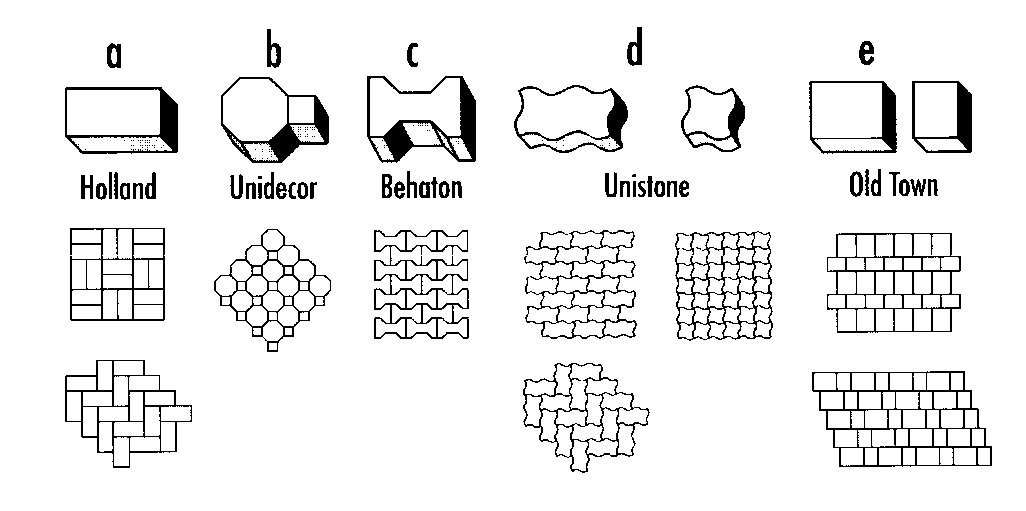 b) Podstawowe kształty kostek (wg W. Grzybowska, P. Zieliński: Nawierzchnie kostek betonowych w świetle doświadczeń zagranicznych, Drogownictwo 5/1999) Oznaczenia:  (1) - typ kostki charakterystyczny dla wiązań w jodełkę,(2) - typ kostki odpowiedni tylko dla wiązań w rzędy proste.Kształtki zacienione - typ kostki zapewniający dobry rozkład obciążenia.Kategoria A Kategoria BKategoria CKategoria A: Kategoria B: Kategoria C: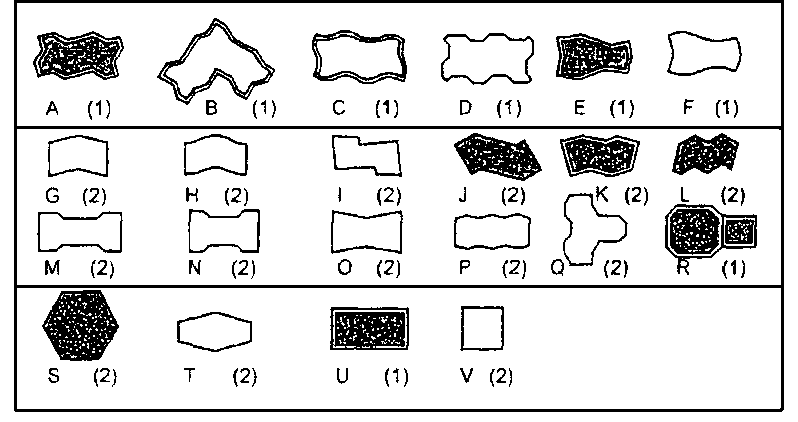 kostki zazębiające się wzajemnie na wszystkich czterech bocznych ściankach - spoiny nie rozszerzają się pod ruchem kostki zazębiające się wzajemnie na dwóch bocznych ściankach - utrudnione rozszerzanie spoin równolegle do osi podłużnej elementów kostki nie zazębiają się wzajemnie - wymagana jest duża dokładność układania kostek o jednakowych wymiarachZałącznik 2Zalecane grubości betonowej kostki brukowej (wg: A. Becher, Z. Gustowski - Jak wykonać trwałą nawierzchnię z kostki brukowej, „Materiały budowlane" nr5/2005)W zależności od rodzaju zastosowania kostek w nawierzchni, można przyjmować następującą minimalną jejgrubość:4 cm	-  w przypadku ruchu pieszego (np. na przydomowych chodnikach,tarasach),6 lub 7 cm     -  w przypadku ruchu pieszego i pojazdów niemechanicznych oraz małointensywnego ruchu samochodów o masie do 3,5 t,8 cm	-  w   przypadku   intensywnego   ruchu   samochodów osobowych,ciężarowych i innych ciężkich pojazdów,10 cm	-  w przypadku najbardziej intensywnego obciążenia, np. na placachprzemysłowych, przy ciągłym ruchu ciężkich pojazdów.Przykładowe konstrukcje nawierzchni z betonowej kostki brukowej na ulicach
(wg W. Brylicki: Zadanie dla specjalistów, „Budownictwo-Technologie-Architektura",	nr specjalny, 2005r.)2. Konstrukcje nawierzchniOznaczenia: a) warstwa ścieralna z drobnowymiarowych elementów betonowych innych niż elementy sześciokątne, b) warstwa ścieralna z drobnowymiarowych elementów betonowych o kształcie sześciokątnym, c) warstwa ścieralna z drobnowymiarowych elementów betonowych może być układana bezpośrednio na warstwie mrozoodpornej odpowiedniej grubości2.1. Konstrukcja nawierzchni dla kategorii   2.2. Konstrukcja nawierzchni dla kategorii
ruchu R0 - grubość warstwy w [cm]	ruchu R1 - grubość warstwy w [cm]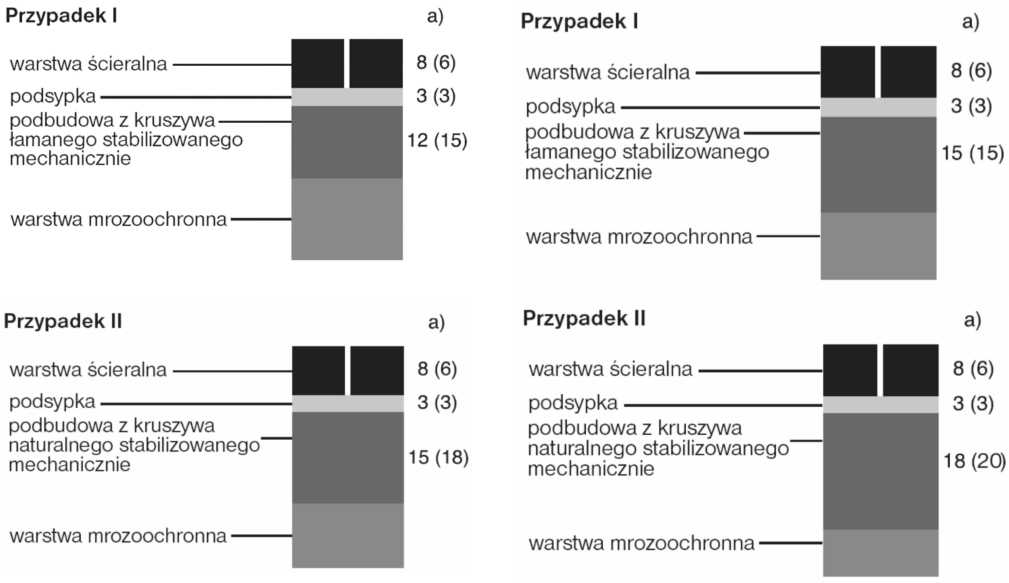 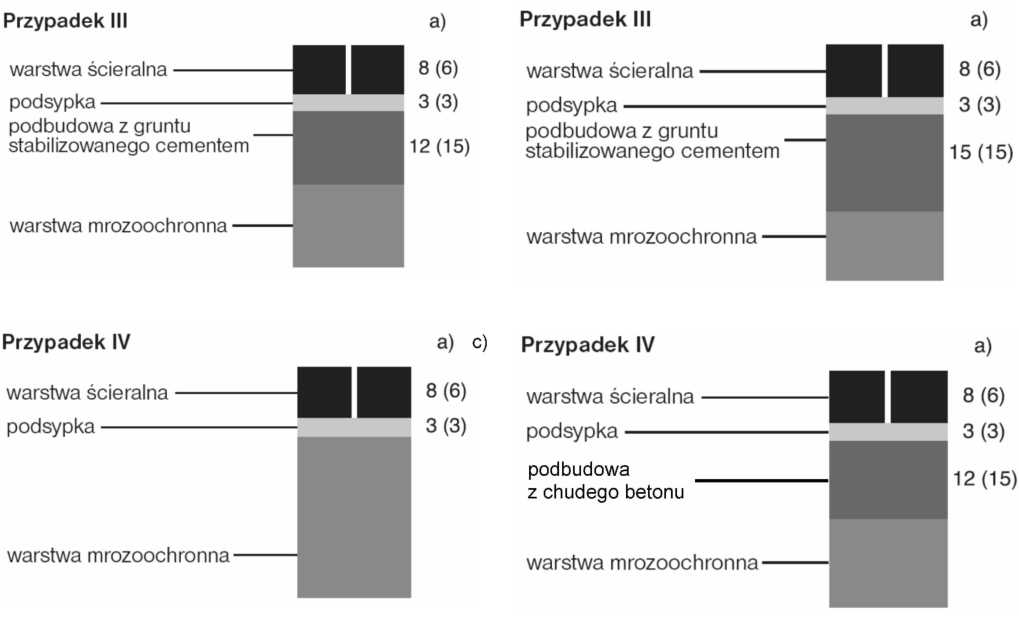 2.3. Konstrukcja nawierzchni dla kategorii   2.4. Konstrukcja nawierzchni dla kategorii
ruchu R2 - grubość warstwy w [cm]	ruchu R3 - grubość warstwy w [cm]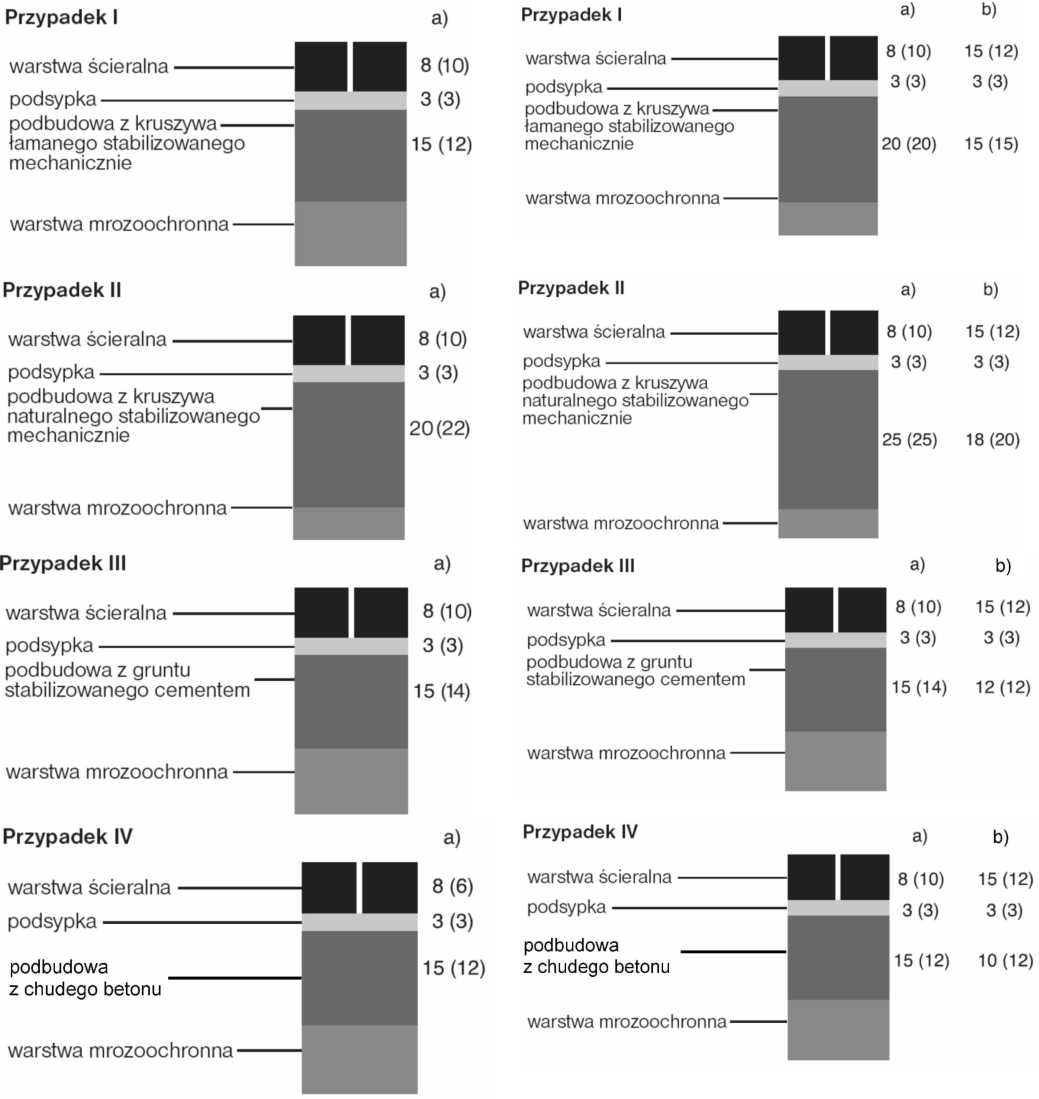 Zalecone konstrukcje nawierzchni z betonowej kostki brukowej na drogach publicznych (wg rozporządzenia Ministra Transportu i Gospodarki Morskiej z dnia 2 marca 1999 r.        w sprawie warunków technicznych, jakim powinny odpowiadać drogi publiczne i ich usytuowanie, Dz.U. Nr 43, poz. 430)1.   Nawierzchnia w rejonie przystanku autobusowego (na podłożu G1 o module sprężystości (wtórnym) > 120 MPa)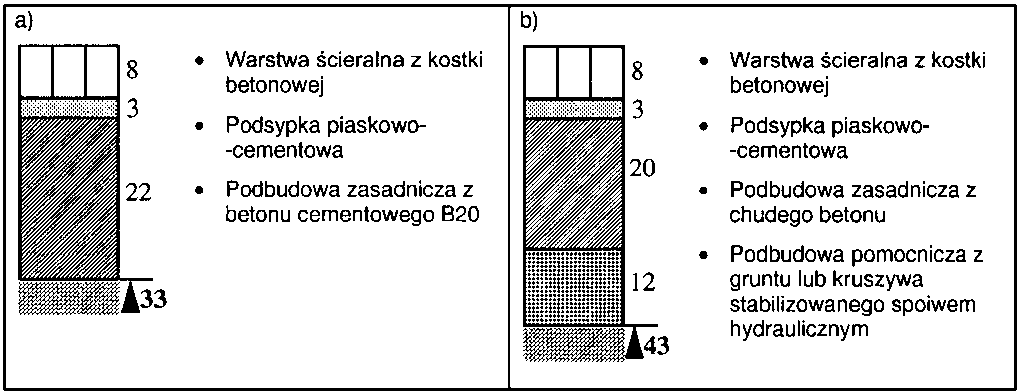 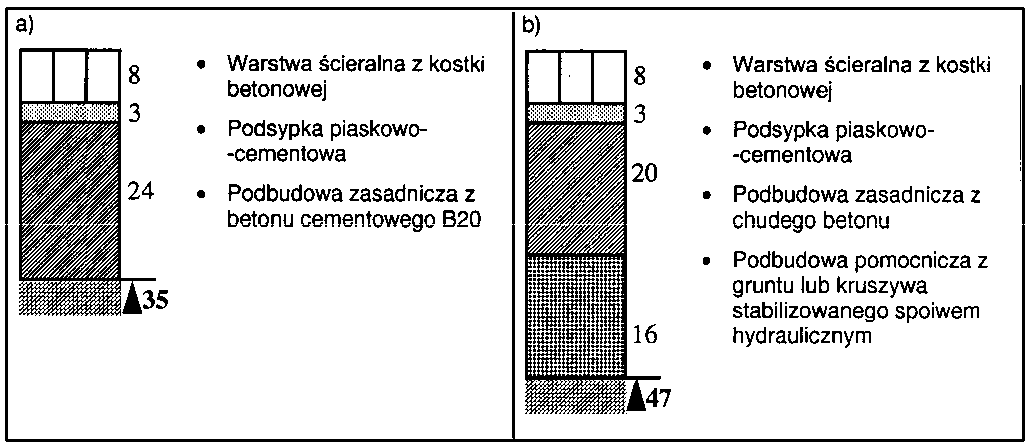 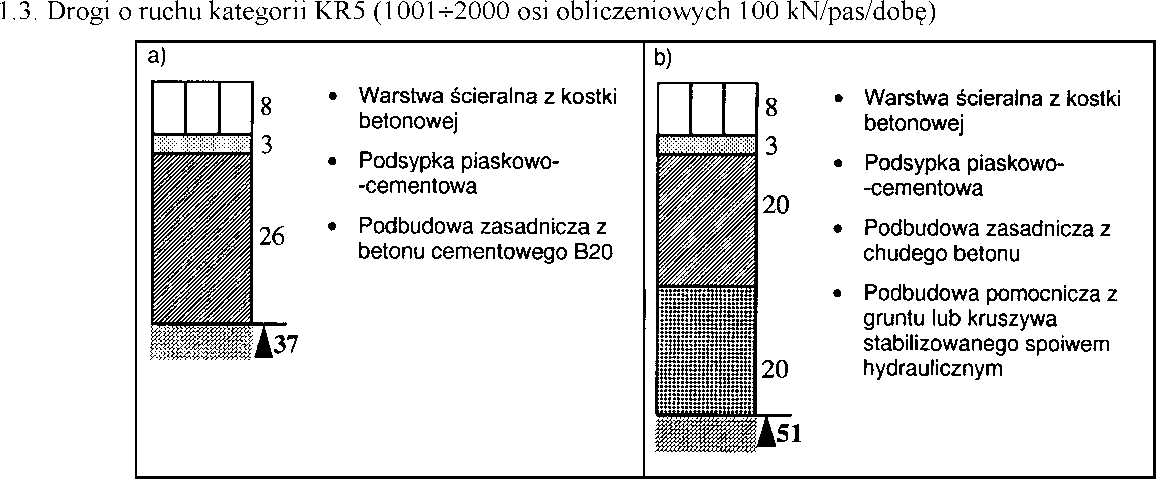 2. Nawierzchnia jezdni dróg klasy L (lokalnych) i D (dojazdowych) w strefie zamieszkania (na podłożu G1 o module sprężystości (wtórnym) > 100 MPa)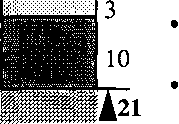 • Warstwa ścieralna z kostki betonowejstabilizowanego mechanicznie lub tłucznia kamiennego3. Nawierzchnia chodnika4. Nawierzchnia ścieżek rowerowych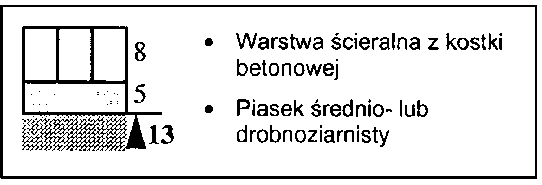 a) z dopuszczeniem postoju samochodów o masie całkowitej £ 2500 kg, na podłożu G1 o module sprężystości (wtórnym) > 80 MPa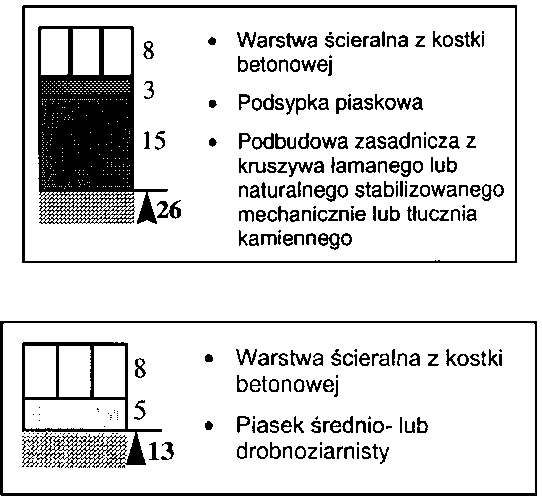 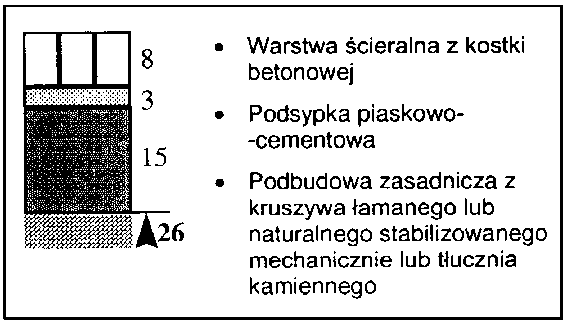 Lp.CechaZałącznik normyWymaganieWymaganieWymaganie1234441Kształt i wymiaryKształt i wymiaryKształt i wymiaryKształt i wymiaryKształt i wymiary1.1Dopuszczalne odchyłki w mm od zadeklarowanych wymiarów kostki, grubości                     < 100 mm > 100 mmCDługość Szerokość Grubość± 2         ± 2         ± 3 ± 3         ± 3         ± 4Długość Szerokość Grubość± 2         ± 2         ± 3 ± 3         ± 3         ± 4Różnica pomiędzy dwoma pomiarami grubości, tej samej kostki, powinna być < 3 mm1.2Odchyłki płaskości i pofalowania (jeśli maksymalne wymiary kostki > 300 mm), przy długości pomiarowej300 mm 400 mmCMaksymalna (w mm) wypukłość wklęsłość1,5 1,0 2,0 1,5Maksymalna (w mm) wypukłość wklęsłość1,5 1,0 2,0 1,5Maksymalna (w mm) wypukłość wklęsłość1,5 1,0 2,0 1,52Właściwości fizyczne i mechaniczneWłaściwości fizyczne i mechaniczneWłaściwości fizyczne i mechaniczneWłaściwości fizyczne i mechaniczneWłaściwości fizyczne i mechaniczne2.1Odporność na zamrażanie/rozmrażanie z udziałem soli odladzających (wg klasy 3, zał. D)DUbytek masy po badaniu: wartość średnia < 1,0 kg/m2, przy czym każdy pojedynczy wynik < 1,5 kg/m2Ubytek masy po badaniu: wartość średnia < 1,0 kg/m2, przy czym każdy pojedynczy wynik < 1,5 kg/m2Ubytek masy po badaniu: wartość średnia < 1,0 kg/m2, przy czym każdy pojedynczy wynik < 1,5 kg/m22.2Wytrzymałość na rozciąganie przy rozłupywaniuFWytrzymałość charakterystyczna T > 3,6 MPa. Każdy pojedynczy wynik > 2,9 MPa i nie powinien wykazywać obciążenia niszczącego mniejszego niż 250 N/mm długości rozłupaniaWytrzymałość charakterystyczna T > 3,6 MPa. Każdy pojedynczy wynik > 2,9 MPa i nie powinien wykazywać obciążenia niszczącego mniejszego niż 250 N/mm długości rozłupaniaWytrzymałość charakterystyczna T > 3,6 MPa. Każdy pojedynczy wynik > 2,9 MPa i nie powinien wykazywać obciążenia niszczącego mniejszego niż 250 N/mm długości rozłupania2.3Trwałość (ze względu na wytrzymałość)FKostki mają zadawalającą trwałość (wytrzymałość) jeśli spełnione są wymagania pktu 2.2 oraz istnieje normalna konserwacjaKostki mają zadawalającą trwałość (wytrzymałość) jeśli spełnione są wymagania pktu 2.2 oraz istnieje normalna konserwacjaKostki mają zadawalającą trwałość (wytrzymałość) jeśli spełnione są wymagania pktu 2.2 oraz istnieje normalna konserwacja2.4Odporność na ścieranie (wg klasy 3 oznaczenia H normy)G i HPomiar wykonany na tarczyPomiar wykonany na tarczyPomiar wykonany na tarczy2.4Odporność na ścieranie (wg klasy 3 oznaczenia H normy)G i Hszerokiej ściernej, wg zał. G normy -badanie podstawoweBbhmego, wg zał. H mormy -badanie alternatywneBbhmego, wg zał. H mormy -badanie alternatywne2.4Odporność na ścieranie (wg klasy 3 oznaczenia H normy)G i H< 23 mm<20 000mm3/5000 mm2<20 000mm3/5000 mm22.5Odporność na poślizg/poślizgnięcieIa)	jeśli górna powierzchnia kostki nie była szlifo-
wana lub polerowana - zadawalająca odporność,b)	jeśli wyjątkowo wymaga się podania wartości
odporności na poślizg/poślizgnięcie - należy
zadeklarować minimalną jej wartość pomierzoną
wg zał. I normy (wahadłowym przyrządem do
badania tarcia)a)	jeśli górna powierzchnia kostki nie była szlifo-
wana lub polerowana - zadawalająca odporność,b)	jeśli wyjątkowo wymaga się podania wartości
odporności na poślizg/poślizgnięcie - należy
zadeklarować minimalną jej wartość pomierzoną
wg zał. I normy (wahadłowym przyrządem do
badania tarcia)a)	jeśli górna powierzchnia kostki nie była szlifo-
wana lub polerowana - zadawalająca odporność,b)	jeśli wyjątkowo wymaga się podania wartości
odporności na poślizg/poślizgnięcie - należy
zadeklarować minimalną jej wartość pomierzoną
wg zał. I normy (wahadłowym przyrządem do
badania tarcia)Lp.Wyszczególnienie badań i pomiarówCzęstotliwość badańWartości dopuszczalne1Sprawdzenie podłoża i korytaWg OST D-04.01.01 [10]Wg OST D-04.01.01 [10]2Sprawdzenie ew. podbudowyWg OST, norm, wytycznych, wymienionych w pkcie 5.4Wg OST, norm, wytycznych, wymienionych w pkcie 5.43Sprawdzenie obramowania nawierzchniwg OST D-08.01.01a [17]; D-08.01.02 [18]; D-08.03.01 [19]; D-08.05.00 [20]wg OST D-08.01.01a [17]; D-08.01.02 [18]; D-08.03.01 [19]; D-08.05.00 [20]4Sprawdzenie   podsypki (przymiarem liniowym lub metodą niwelacji)Bieżąca kontrola w 10 punktach dziennej działki roboczej: grubości, spadków i cech konstrukcyjnych w porównaniu z dokumentacją projektową i specyfikacjąWg pktu 5.6; odchyłki od projektowanej grubości ±1 cm5Badania wykonywania nawierzchni zkostkia) zgodność z dokumentacją projektowąSukcesywnie na każdej działce roboczej-b) położenie osi w planie (sprawdzone geodezyjnie)Co 100 m i we wszystkich punktach charakterystycznychPrzesunięcie od osi projektowanej do 2 cmc) rzędne wysokościowe (pomierzone instrumentem pomiarowym)Co 25 m w osi i przy krawędziach oraz we wszystkich punktach charakterystycznychOdchylenia: +1 cm; -2 cmd) równość w profilu podłużnym (wg BN-68/8931-04 [8] łatą czteromet-rową)Jw.Nierówności do 8 mme) równość w przekroju poprzecznym (sprawdzona łatą profilową z po-ziomnicą i pomiarze prześwitu klinem cechowanym oraz przymiarem liniowym względnie metodą niwelacji)Jw.Prześwity między łatą a powierzchnią do 8 mmf)   spadki   poprzeczne (sprawdzone metodą niwelacji)Jw.Odchyłki od dokumentacji projektowej do 0,3%g) szerokość nawierzchni (sprawdzona przymiarem liniowym)Jw.Odchyłki od szerokości projektowanej do ±5 cmh) szerokość i głębokość wypełnienia spoin i szczelin (oględziny i pomiar przymiarem liniowym po wykruszeniu dług. 10 cm)W 20 punktach charakterystycznych dziennej działki roboczejWg pktu 5.7.5i)   sprawdzenie koloru kostek i desenia ich ułożeniaKontrola bieżącaWg dokumentacji projektowej lub decyzji InżynieraLp.Wyszczególnienie badań i pomiarów                 Sposób sprawdzeniaWyszczególnienie badań i pomiarów                 Sposób sprawdzeniaWyszczególnienie badań i pomiarów                 Sposób sprawdzenia1Sprawdzenie wyglądu zewnętrznego nawierzchni, krawężników, obrzeży, ściekówWizualne sprawdzenie jednorodności wyglądu, prawidłowości desenia, kolorów kostek, spękań, plam, deformacji, wykruszeń, spoin i szczelinWizualne sprawdzenie jednorodności wyglądu, prawidłowości desenia, kolorów kostek, spękań, plam, deformacji, wykruszeń, spoin i szczelin2Badanie położenia osi nawierzchni w planieGeodezyjne sprawdzenie położenia osi co 25 m i w punktach charakterystycznych (dopuszczalne przesunięcia wg tab. 2, lp.5b)Geodezyjne sprawdzenie położenia osi co 25 m i w punktach charakterystycznych (dopuszczalne przesunięcia wg tab. 2, lp.5b)3    Rzędne wysokościowe, równość podłużna Co 25 m i we wszystkich punktach3    Rzędne wysokościowe, równość podłużna Co 25 m i we wszystkich punktach3    Rzędne wysokościowe, równość podłużna Co 25 m i we wszystkich punktach3    Rzędne wysokościowe, równość podłużna Co 25 m i we wszystkich punktachi poprzeczna, spadki poprzeczne i szerokośćcharakterystycznych (wg metod i dopuszczalnych wartości podanych w tab. 2, lp. od 5c do 5g)4Rozmieszczenie i szerokość spoin i szczelin w nawierzchni, pomiędzy krawężnikami, obrzeżami, ściekami oraz wypełnienie spoin i szczelinWg pktu 5.5 i 5.7.510.1.Normy1.PN-EN 197-1:2002Cement. Część 1: Skład, wymagania i kryteria zgodnościdotyczące cementu powszechnego użytku2.PN-EN 1338:2005Betonowe kostki brukowe. Wymagania i metody badań3.PN-B-11112:1996Kruszywa mineralne. Kruszywa łamane do nawierzchnidrogowych4.PN-B-11113:1996Kruszywa mineralne. Kruszywa naturalne do nawierzchnidrogowych; piasek5.PN-88 B/32250Materiały budowlane. Woda do betonów i zapraw6.BN-88/6731-08Cement. Transport i przechowywanie7.BN-64/8931-01Drogi samochodowe. Oznaczenie wskaźnika piaskowego8.BN-68/8931-04Drogi   samochodowe.   Pomiar   równości nawierzchniplanografem i łatą.10.2.Ogólne specyfikacje techniczne (OST)Ogólne specyfikacje techniczne (OST)9.D-M-00.00.00Wymagania ogólne10.D-04.01.01+04.03.01Dolne warstwy podbudów oraz oczyszczenie i skropienie11.D-04.04.00-04.04.03Podbudowy z kruszywa stabilizowanego mechanicznie12.D-04.04.04Podbudowa z tłucznia kamiennego13.D-04.05.00-04.05.04Podbudowy i ulepszone podłoża z gruntów lub kruszywstabilizowanych spoiwami hydraulicznymi14.D-04.06.01Podbudowa z chudego betonu15.D-04.06.01bPodbudowa z betonu cementowego16.D-05.03.04aWypełnianie szczelin w nawierzchni z betonu cementowego17.D-08.01.01aUstawianie krawężników betonowych18.D-08.01.02aUstawianie krawężników kamiennych19.D-08.03.01Betonowe obrzeża chodnikowe20.D-08.05.00Ścieki